
 3 марта  завершился полуфинал Красноярской интеллектуальной патриотической лиги. Команда Гимназии с честью прошла это испытание и заняла почетное первое место! Поздравляем ребят и их руководителя с заслуженной победой!
Состав команды:
Дмитрий Воропаев 11А
Байэль Сулайманов 11В
Дарья Плотникова 11В
Михаил Высоцкий 9А
Виктория Рогова 9Б
Софья Дубовицкая 9Д
Руководитель команды: Иван Юрьевич Куликов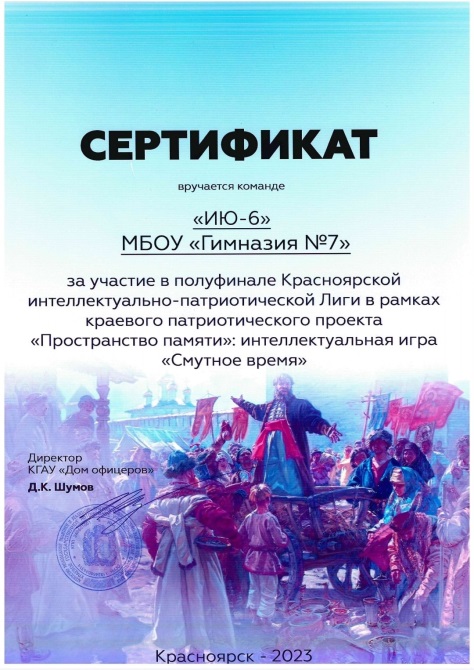 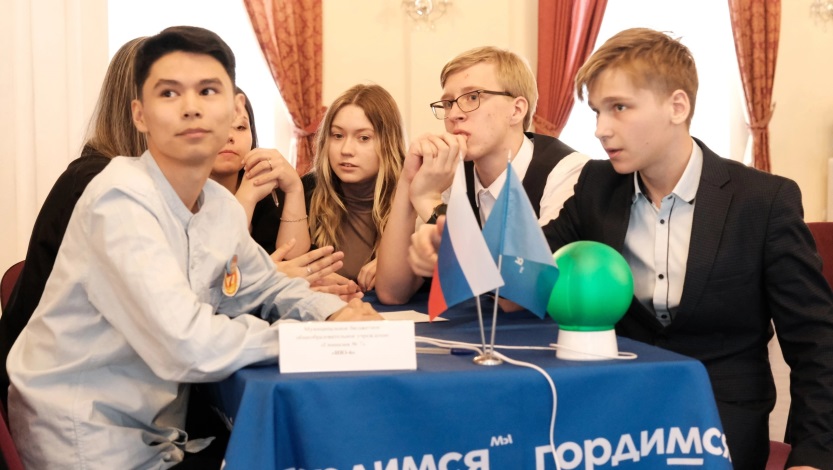 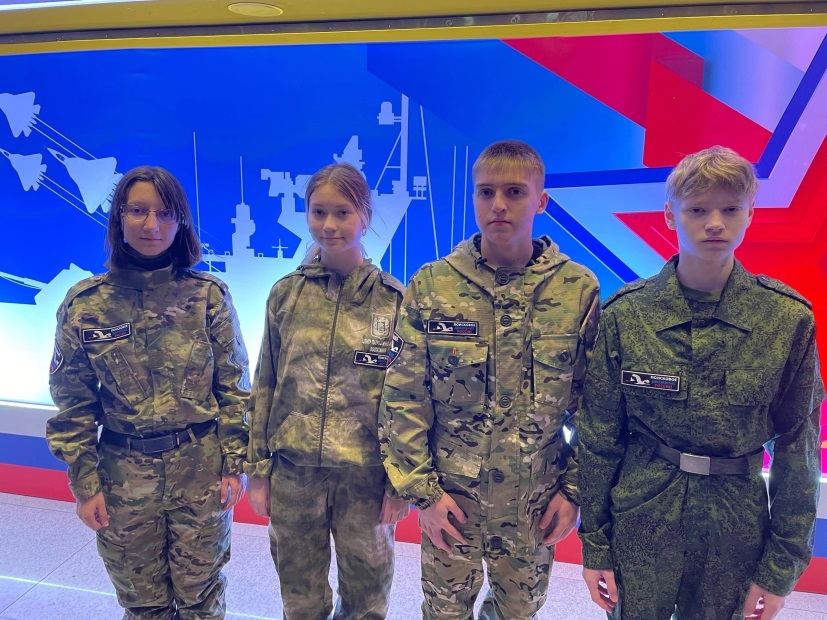 Городские военно-спортивные, патриотические игры и соревнования15,16,17  февраля обучающиеся в 8-11 классах посетили выставку в ВЦ « Сибирь»  « Образование. Профессия. Карьера», на которой познакомились с локациями организованными лучшими ВУЗами и СУЗами нашей страны.Фестиваль «Профессии моей семьи»КГБПОУ СПО Красноярский педагогический колледж № 1I квартал 2023 годаГородские военно-спортивные, патриотические игры и соревнованияГородской Молодежный военно-спортивный технический центр «Патриот»I квартал 2023 года«Кем быть? Профессии нашего города» Ярмарка учебных заведений нашего города, встречи с представителями профессий. 8- 9 классыУчебные заведения СПО и ВПО города Красноярска, родительская общественность - представители профессийI квартал 2023 года